ella                                                                                                                                                                                                                                         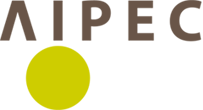 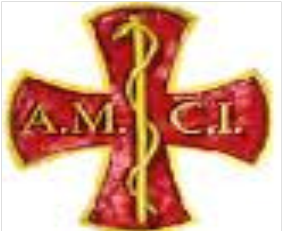 editore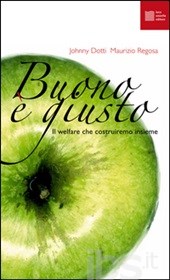 Buono è giusto Il welfare che costruiremo insieme                       Johnny Dotti Maurizio Regosaluca sossella editoreEWelfare non è un servizio, ma è una relazione. Avere cura degli altri è agire un modo di stare al mondo, è una dimensioneumana che tocca alcuni snodi significativi: ospitalità,autorità, dovere, responsabilità.Questo libro avanza alcune proposte concrete e realizzabilima soprattutto cerca di disegnare una visione comunitariadel welfare, nel suo necessario legame con la democrazia ela partecipazione.In dialogo con Johnny Dotti per la presentazione del libroFabrizio Fracchia – Presidente Amci TorinoDon Danilo Magni – Presidente SocialFareMauro Ventura – Referente Aipec Piemonte                 mercoledì 9 marzo ore 18,00 nella relazione, nonche                              Rinascimenti Sociali                                         Via Maria Vittoria 38 – Torino                                        Al termine rinfresco conviviale 